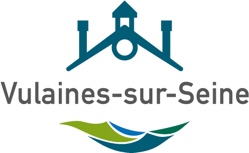 Centre Communal d’Action SocialeVous désirez vous familiariser avec les nouvelles technologies ?Le Centre Communal d’Action Sociale vous accompagne vers la découverte numérique et vous propose des ateliers gratuits tous les mardis après midi.Identité numériquePanorama des réseaux sociaux, l’E-réputation, conseils et bonnes pratiques….8 novembre, 16 novembre ou 20 décembre 2022Initiation à l’ordinateur Développez de nouvelles compétences et apprenez à maîtriser l’ordinateur et ses périphériques en 4 sessions : les 22,29 novembre,6 et 13 décembre 2022Ordinateurs sur place fournis par la commune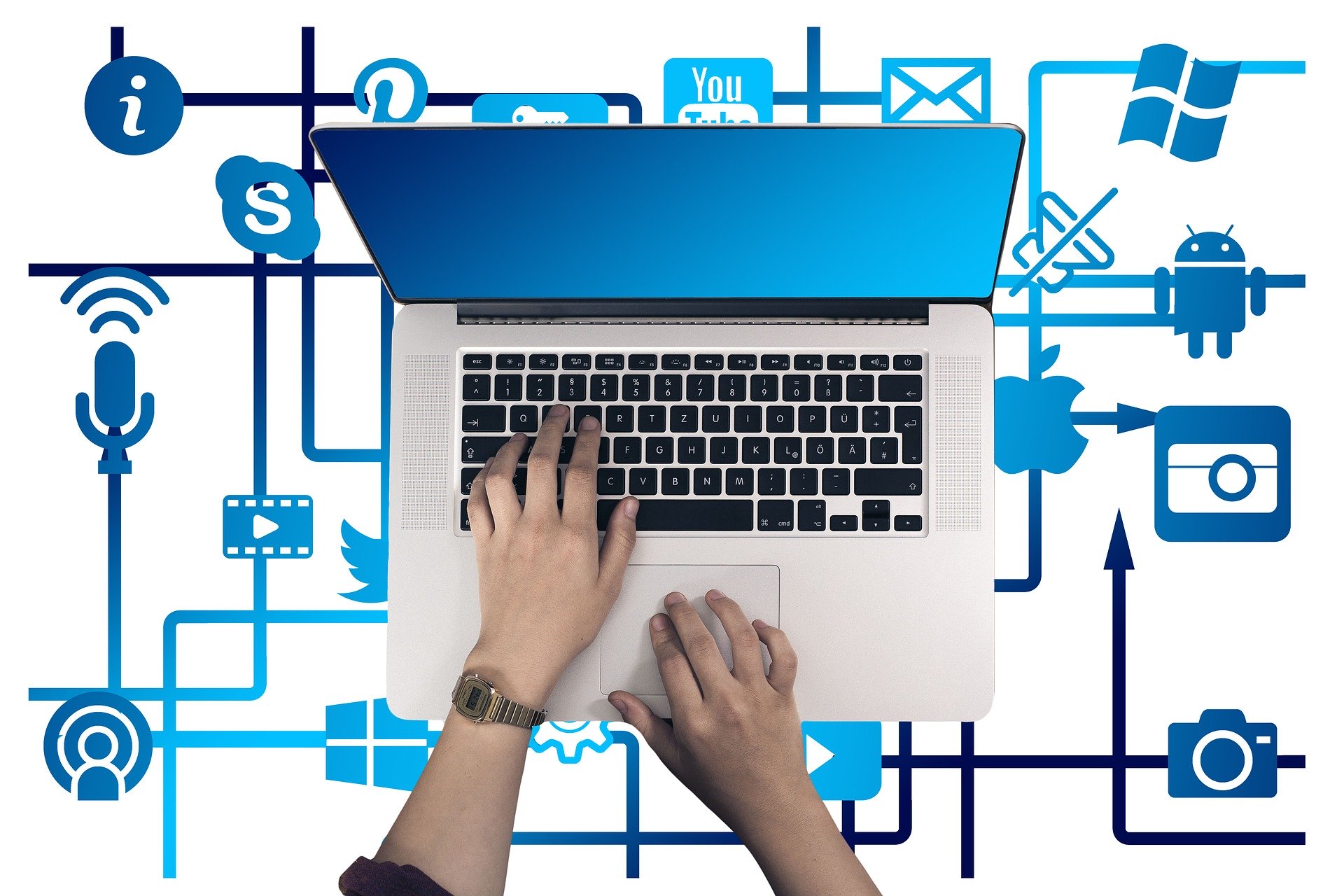 